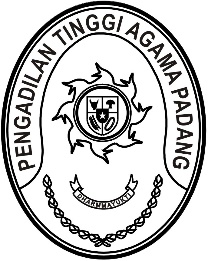 Nomor     	: W3-A/191/PS.00/1/2022	6 Januari 2022Lampiran	: -Perihal	:	UndanganYth. 		Ketua Pengadilan Agama Se Sumatera BaratDengan ini kami undang Saudara, untuk mengikuti Acara Pembinaan dengan Pimpinan Pengadilan Tinggi Agama Padang, yang Insya Allah akan dilaksanakan pada :Hari/Tanggal	:	Senin/ 24 Januari 2022Jam	:	13.30 WIB s.d. selesai Tempat	:	Pengadilan Tinggi Agama Padang,			Jl. By Pass KM. 24, Anak Air, PadangPakaian	:	Pakaian Dinas Harian (PDH)Demikian disampaikan dan terima kasih.Wassalam,Ketua,Zein AhsanNomor     	: W3-A/      /PS.00/1/2022	6 Januari 2022Lampiran	: -Perihal	:	UndanganYth. Hakim Tinggi PTA Padang;Panitera PTA Padang;Sekretaris PTA Padang;Pejabat Struktural dan Fungsional PTA Padang;Pegawai dan PPNPN PTA Padang.Dengan ini kami undang Saudara, untuk mengikuti Acara Pembinaan dengan Pimpinan Pengadilan Tinggi Agama Padang, yang Insya Allah akan dilaksanakan pada :Hari/Tanggal	:	Senin/ 24 Januari 2022Jam	:	13.30 WIB s.d. selesai Tempat	:	Pengadilan Tinggi Agama Padang,			Jl. By Pass KM. 24, Anak Air, PadangPakaian	:	Pakaian Dinas Harian (PDH)Demikian disampaikan dan terima kasih.Wassalam,Ketua,Zein Ahsan